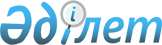 Шектеу іс-шараларын белгілеу туралы
					
			Күшін жойған
			
			
		
					Атырау облысы Қызылқоға ауданы Жангелдин ауылдық округі әкімінің 2017 жылғы 6 желтоқсандағы № 26 шешімі. Атырау облысының Әділет департаментінде 2017 жылғы 22 желтоқсанда № 4019 болып тіркелді. Күші жойылды - Атырау облысы Қызылқоға ауданы Жангелдин ауылдық округі әкімінің 2018 жылғы 29 наурыздағы № 3 шешімімен
      Ескерту. Күші жойылды - Атырау облысы Қызылқоға ауданы Жангелдин ауылдық округі әкімінің 29.03.2018 № 3 шешімімен.
      "Қазақстан Республикасындағы жергілікті мемлекеттік басқару және өзін-өзі басқару туралы" Қазақстан Республикасының 2001 жылғы 23 қаңтардағы Заңының 35 бабына, "Ветеринария туралы" Қазақстан Республикасының 2002 жылғы 10 шілдедегі Заңының 10-1 бабының 7) тармақшасына сәйкес, "Қазақстан Республикасы Ауыл шаруашылығы министрлігі Ветеринариялық бақылау және қадағалау комитетінің Қызылқоға аудандық аумақтық инспекциясы" мемлекеттік мекемесінің бас мемлекеттік ветеринариялық-санитариялық инспекторының 2017 жылғы 21 қарашадағы № 213 ұсынысы негізінде Жангелдин ауылдық округінің әкімі ШЕШІМ ҚАБЫЛДАДЫ:
      1. "Думан" шаруа қожалығында бір бас айғыр малынан құтыру ауруының пайда болуына байланысты "Қазірет қазған" қыстағының аумағына шектеу іс-шаралары белгіленсін.
      2. Атырау облысы Денсаулық сақтау басқармасының "Қызылқоға аудандық орталық ауруханасы" шаруашылық жүргізу құқығындағы коммуналдық мемлекеттік кәсіпорнына (келісім бойынша), "Қазақстан Республикасы Денсаулық сақтау министрлігінің Қоғамдық денсаулық сақтау комитеті Атырау облысы Қоғамдық денсаулық сақтау департаментінің Қызылқоға аудандық қоғамдық денсаулық сақтау басқармасы" республикалық мемлекеттік мекемесіне (келісім бойынша) осы шешімнен туындайтын қажетті шараларды алу ұсынылсын.
      3. Осы шешімнің орындалысын бақылауды өзіме қалдырамын.
      4. Осы шешім әділет органдарында мемлекеттік тіркелген күннен бастап күшіне енеді және ол алғашқы ресми жарияланған күнінен кейін күнтізбелік он күн өткен соң қолданысқа енгізіледі.
      КЕЛІСІЛДІ:
      06.12.2017 жыл
      06.12.2017 жыл
					© 2012. Қазақстан Республикасы Әділет министрлігінің «Қазақстан Республикасының Заңнама және құқықтық ақпарат институты» ШЖҚ РМК
				
      Округ әкімінің м.у.а.:

А. Оразов

      Атырау облысы Денсаулық сақтау
басқармасының "Қызылқоға
аудандық орталық ауруханасы"
шаруашылық жүргізу құқығындағы
коммуналдық мемлекеттік
кәсіпорны директоры

С. Тайшыбай

      "Қазақстан Республикасы Денсаулық
сақтау министрлігінің Қоғамдық
денсаулық сақтау комитеті
Атырау облысы Қоғамдық
денсаулық сақтау департаментінің
Қызылқоға аудандық қоғамдық
денсаулық сақтау басқармасы"
республикалық мемлекеттік
мекемесі басшысының
міндетін атқарушы

Г. Ажигалиева
